Zvučno izolirana ravna kutija za usisni zrak s hladnjakom KFR 9030-KJedinica za pakiranje: 1 komAsortiman: K
Broj artikla: 0080.0967Proizvođač: MAICO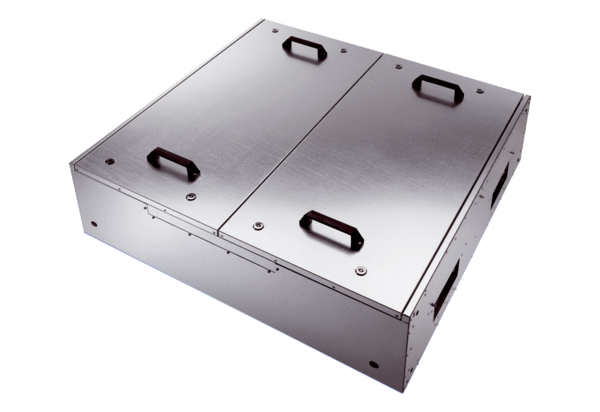 